Página Web del Departamento de Recursos Naturales y Ambientales - http://www.drna.gobierno.pr/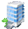 Oficina CentralDirección PostalTeléfonos / FaxHorario de ServicioEdificio Cruz A. MatosSector El Cinco, Carretera 8838 Km 6.3Rio Piedras, PR 00936PO Box 366147San Juan, PR 00936Directo: (787) 999-2200, EXT. 2100, 2102, 2103Fax: (787)999-2303L-V: 7:30 a.m.-3:30 p.m.Ejecutivo:Carmen R. Guerrero Pérez, SecretariaCerca de:Web:http://www.drna.gobierno.pr Sombrilla:DRNAMapa:Ruta AMA:Parada TU: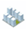 Oficinas de Servicio a través de Puerto RicoOficinas de Servicio a través de Puerto RicoOficinas de Servicio a través de Puerto RicoOficinas de Servicio a través de Puerto RicoPuebloDirección PostalTeléfonos / Fax Horario de ServicioAGUADILLAAGUADILLAAGUADILLAAGUADILLAEdificio VeraCarr. #2 Km. 120.4BO. Caimital Alto                       Aguadilla, PR 00605P.O. Box 4006 Aguadilla Shopping CenterAguadilla, PR 00605Directo: (787) 882-5752 / 997-0390
Fax: (787) 882-0995L-V: 7:30 a.m.-4:00 p.m.
Municipios Cubiertos:Aguadilla, Aguada, Rincón, Moca, Isabela, Quebradillas, San SebastiánAguadilla, Aguada, Rincón, Moca, Isabela, Quebradillas, San SebastiánAguadilla, Aguada, Rincón, Moca, Isabela, Quebradillas, San SebastiánARECIBOARECIBOARECIBOARECIBOCentro Gubernamental de AreciboAve. José CedeñoArecibo, PR 00612Apartado 202 AAve. Jose CedeñoArecibo, PR 00612Directo: (787)878-7279 / 878-9048  
Fax: (787)879-4828L-V: 7:30 a.m.-4:00 p.m.
Municipios Cubiertos: Cerca de :Arecibo, Camuy, Lares, Hatillo, Utuado, Barceloneta, Ciales, Florida, Manatí, Vega Baja, MorovisDetrás del cuartel de la PolicíaArecibo, Camuy, Lares, Hatillo, Utuado, Barceloneta, Ciales, Florida, Manatí, Vega Baja, MorovisDetrás del cuartel de la PolicíaArecibo, Camuy, Lares, Hatillo, Utuado, Barceloneta, Ciales, Florida, Manatí, Vega Baja, MorovisDetrás del cuartel de la PolicíaGUAYAMAGUAYAMAGUAYAMAGUAYAMACarr. # 3 Km. 144.5Bo. Puente de JobosGuayama, PR 00785PO Box 1170Guayama, PR 00785Directo: (787)864-5353 / 230-4500Fax: (787) 864-1147L-V: 7:30 a.m.-4:00 p.m.
Municipios Cubiertos:Guayama, Patillas, Arroyo, Salinas, Cidra, Cayey, AibonitoGuayama, Patillas, Arroyo, Salinas, Cidra, Cayey, AibonitoGuayama, Patillas, Arroyo, Salinas, Cidra, Cayey, AibonitoHUMACAOHUMACAOHUMACAOHUMACAOCentro Gubernamental de Humacao calle Cruz Ortiz Estela 2DO PisoHumacao, PR 00792 Apartado 8448Humacao, PR 00792Directo: (787) 852-4440 / 852-2320 
Fax: (787) 850-0012L-V: 7:30 a.m.-4:00 p.m.
Municipios Cubiertos:Cerca de :Humacao, Maunabo, Yabucoa, San Lorenzo, Juncos, Gurabo, Caguas, Naguabo, Ceiba, Fajardo, Rio Grande, Luquillo, Canóvanas, Las Piedras, Vieques, Culebra Frente a la AlcaldíaHumacao, Maunabo, Yabucoa, San Lorenzo, Juncos, Gurabo, Caguas, Naguabo, Ceiba, Fajardo, Rio Grande, Luquillo, Canóvanas, Las Piedras, Vieques, Culebra Frente a la AlcaldíaHumacao, Maunabo, Yabucoa, San Lorenzo, Juncos, Gurabo, Caguas, Naguabo, Ceiba, Fajardo, Rio Grande, Luquillo, Canóvanas, Las Piedras, Vieques, Culebra Frente a la AlcaldíaMAYAGUEZMAYAGUEZMAYAGUEZMAYAGUEZHormiguero PlazaBarrio Pueblo Carr. 344, Km 0.1Hormiguero, PR 00681Apartado 1600Mayagüez, PR 00681Directo: (787)833-4703 / 833- 3700
Fax: (787)832-4975L-V: 7:30 a.m-4:00 p.m.
Municipios Cubiertos: Mayagüez, Hormiguero, Cabo Rojo, Lajas, Guánica, Sabana Grande, Maricao, Las Marías, AñascoMayagüez, Hormiguero, Cabo Rojo, Lajas, Guánica, Sabana Grande, Maricao, Las Marías, AñascoMayagüez, Hormiguero, Cabo Rojo, Lajas, Guánica, Sabana Grande, Maricao, Las Marías, AñascoPONCEPONCEPONCEPONCEAve. Santiago Los CaballerosCentro de distribución y MercadeoPlaya de Ponce, Ponce PR 00732Apartado 7275Ponce, PR 00732Directo: (787)844-4051 / 844-4460  
Fax: (787)844-6733L-V: 7:30 a.m.-4:00 p.m.
Municipios Cubiertos: Cerca de :Ponce, Santa Isabel, Juana Díaz, Peñuela, Yauco, Guayanilla, Adjuntas, Villalba, Coamo, Orocovis, JayuyaPonce, Santa Isabel, Juana Díaz, Peñuela, Yauco, Guayanilla, Adjuntas, Villalba, Coamo, Orocovis, JayuyaPonce, Santa Isabel, Juana Díaz, Peñuela, Yauco, Guayanilla, Adjuntas, Villalba, Coamo, Orocovis, JayuyaOFICINA REGIONAL SAN JUANOFICINA REGIONAL SAN JUANOFICINA REGIONAL SAN JUANOFICINA REGIONAL SAN JUANEdificio Cruz A. MatosSector El Cinco, Carr. 8838 Km 6.3Rio Piedras, PR 00936PO Box 366147San Juan, PR 00936Directo: (787)999-2200 EXT. 2686, 2688Fax: (787) 999-2302L-V: 7:30 a.m.-4:00 p.m.
Municipios Cubiertos:San Juan, Vega Alta, Corozal, Naranjito, Barranquitas, Comerío, Toa Alta, Toa Baja, Dorado, Bayamón, Aguas Buenas, Guaynabo, Cataño, Trujillo Alto, LoízaSan Juan, Vega Alta, Corozal, Naranjito, Barranquitas, Comerío, Toa Alta, Toa Baja, Dorado, Bayamón, Aguas Buenas, Guaynabo, Cataño, Trujillo Alto, LoízaSan Juan, Vega Alta, Corozal, Naranjito, Barranquitas, Comerío, Toa Alta, Toa Baja, Dorado, Bayamón, Aguas Buenas, Guaynabo, Cataño, Trujillo Alto, Loíza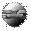 Otros Enlaces